EXPRESSION OF INTEREST REQUEST FORM‘Coming Soon’ Web pageEXPRESSION OF INTEREST REQUEST FORM‘Coming Soon’ Web pageEXPRESSION OF INTEREST REQUEST FORM‘Coming Soon’ Web pageEXPRESSION OF INTEREST REQUEST FORM‘Coming Soon’ Web pageEXPRESSION OF INTEREST REQUEST FORM‘Coming Soon’ Web pagePlease complete the following information and return to Cara Lewis: Cara.J.Lewis@Swansea.ac.uk so that a new degree programme that has been approved by Programme Management Board can receive expressions of interest before it is in a position to be fully marketed and available for application.The degree programme will be listed at either:http://www.swansea.ac.uk/undergraduate/courses/coming-soon/ http://www.swansea.ac.uk/postgraduate/taught/coming-soon/When a degree programme has been fully approved and is available for application the College/School will then create a permanent course page and the degree will be removed from the expressions of interest page. Should the College/School decide not to pursue the development of the programme it will be removed from the expression of interest page.Please complete the following information and return to Cara Lewis: Cara.J.Lewis@Swansea.ac.uk so that a new degree programme that has been approved by Programme Management Board can receive expressions of interest before it is in a position to be fully marketed and available for application.The degree programme will be listed at either:http://www.swansea.ac.uk/undergraduate/courses/coming-soon/ http://www.swansea.ac.uk/postgraduate/taught/coming-soon/When a degree programme has been fully approved and is available for application the College/School will then create a permanent course page and the degree will be removed from the expressions of interest page. Should the College/School decide not to pursue the development of the programme it will be removed from the expression of interest page.Please complete the following information and return to Cara Lewis: Cara.J.Lewis@Swansea.ac.uk so that a new degree programme that has been approved by Programme Management Board can receive expressions of interest before it is in a position to be fully marketed and available for application.The degree programme will be listed at either:http://www.swansea.ac.uk/undergraduate/courses/coming-soon/ http://www.swansea.ac.uk/postgraduate/taught/coming-soon/When a degree programme has been fully approved and is available for application the College/School will then create a permanent course page and the degree will be removed from the expressions of interest page. Should the College/School decide not to pursue the development of the programme it will be removed from the expression of interest page.Please complete the following information and return to Cara Lewis: Cara.J.Lewis@Swansea.ac.uk so that a new degree programme that has been approved by Programme Management Board can receive expressions of interest before it is in a position to be fully marketed and available for application.The degree programme will be listed at either:http://www.swansea.ac.uk/undergraduate/courses/coming-soon/ http://www.swansea.ac.uk/postgraduate/taught/coming-soon/When a degree programme has been fully approved and is available for application the College/School will then create a permanent course page and the degree will be removed from the expressions of interest page. Should the College/School decide not to pursue the development of the programme it will be removed from the expression of interest page.Please complete the following information and return to Cara Lewis: Cara.J.Lewis@Swansea.ac.uk so that a new degree programme that has been approved by Programme Management Board can receive expressions of interest before it is in a position to be fully marketed and available for application.The degree programme will be listed at either:http://www.swansea.ac.uk/undergraduate/courses/coming-soon/ http://www.swansea.ac.uk/postgraduate/taught/coming-soon/When a degree programme has been fully approved and is available for application the College/School will then create a permanent course page and the degree will be removed from the expressions of interest page. Should the College/School decide not to pursue the development of the programme it will be removed from the expression of interest page.Author of this document:(please include your name with prefix and suffix and your role title)Author of this document:(please include your name with prefix and suffix and your role title)Author of this document:(please include your name with prefix and suffix and your role title)PROGRAMME DETAILSPROGRAMME DETAILSPROGRAMME DETAILSPROGRAMME DETAILSPROGRAMME DETAILSFULL PROGRAMME DETAILS:FULL PROGRAMME DETAILS:FULL PROGRAMME DETAILS:FULL PROGRAMME DETAILS:FULL PROGRAMME DETAILS:Nomenclature:Programme Title:Programme Title:Programme Title:Level of Study:Mode of Study:Programme Director:Programme Director:Programme Director:Contact Information:Short description of the programme: Explain the general substance of the programme to a prospective student in less than 1000 characters.Short description of the programme: Explain the general substance of the programme to a prospective student in less than 1000 characters.Subjects, skills or topics likely to be covered in the programme: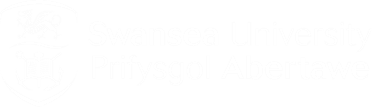 Subjects, skills or topics likely to be covered in the programme:Intended start date (when will the first intake be e.g. Sept 2018)Intended start date (when will the first intake be e.g. Sept 2018)Date Sent:Date Sent:Contact:Contact:College/School: